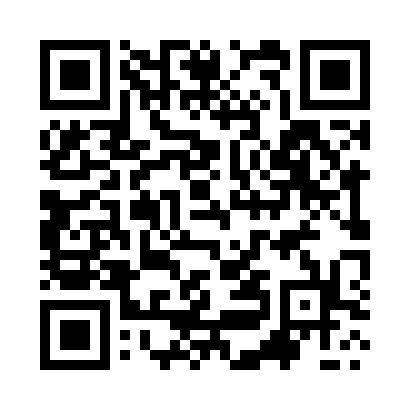 Prayer times for Adda Dawa, PakistanWed 1 May 2024 - Fri 31 May 2024High Latitude Method: Angle Based RulePrayer Calculation Method: University of Islamic SciencesAsar Calculation Method: ShafiPrayer times provided by https://www.salahtimes.comDateDayFajrSunriseDhuhrAsrMaghribIsha1Wed4:045:3112:113:476:518:182Thu4:035:3012:113:476:528:193Fri4:025:2912:113:476:528:204Sat4:015:2912:113:476:538:215Sun4:005:2812:113:476:548:226Mon3:595:2712:103:476:548:237Tue3:585:2612:103:476:558:248Wed3:575:2512:103:476:568:249Thu3:565:2512:103:476:568:2510Fri3:555:2412:103:476:578:2611Sat3:545:2312:103:476:588:2712Sun3:535:2312:103:476:588:2813Mon3:525:2212:103:476:598:2914Tue3:515:2112:103:477:008:3015Wed3:505:2112:103:477:008:3116Thu3:495:2012:103:477:018:3217Fri3:485:1912:103:477:018:3318Sat3:485:1912:103:477:028:3319Sun3:475:1812:103:477:038:3420Mon3:465:1812:103:477:038:3521Tue3:455:1712:113:477:048:3622Wed3:455:1712:113:477:058:3723Thu3:445:1612:113:477:058:3824Fri3:435:1612:113:477:068:3925Sat3:435:1612:113:477:068:3926Sun3:425:1512:113:477:078:4027Mon3:425:1512:113:477:078:4128Tue3:415:1512:113:477:088:4229Wed3:405:1412:113:477:098:4330Thu3:405:1412:113:477:098:4331Fri3:405:1412:123:477:108:44